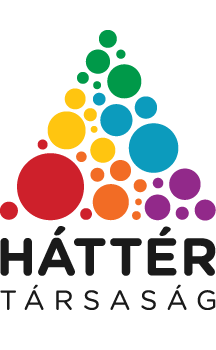 Háttér TársaságAz 1995-ben alapított Magyarország legnagyobb és legrégibb jelenleg is működő leszbikus, meleg, biszexuális, transznemű, queer és interszexuális (LMBTQI) civil szervezete. A Háttér Társaság honlapján (http://hatter.hu) az alábbi Küldetés és Jövőkép jelenik meg: „Egy olyan társadalomért küzdünk, amelyben szexuális irányultsága vagy nemi identitása miatt senkit sem ér hátrány, ahol az LMBTQI közösség valamennyi tagja szabadon felvállalhatja identitását, és felmerülő problémái megoldásához megfelelő segítséget kaphat.(…) Célunk a szakmai és politikai közvélemény, valamint a tágabb társadalom figyelmének felhívása az LMBTQI emberek problémáira; az őket segítő szolgáltatások működtetése; az LMBTQI emberek társadalmi helyzetének, szükségleteinek megismerése; ezen szempontok érvényesítése a közszolgáltatásokban; az LMBTQI emberek jogainak védelme, hátrányos megkülönböztetésük elleni fellépés; jólétük, egészségtudatosságuk növelése; az LMBTQI közösségek önszerveződésének támogatása, kultúrájuk ápolása, megismer-tetése.”Az Egyesület tevékenységi körei:- Információs és Lelkisegély Szolgálat (telefonon, Skype-on és chaten elérhető munkatársak) - Személyes Segítő Szolgálat (10-12 alkalmas segítő beszélgetések az LMBTQI profiljához kapcsolható lelki nehézségek esetén)- Jogsegélyszolgálat (ingyenes jogi tanácsadás és képviselet)- HIV/AIDS megelőzési program (0-24 óráig elérhető HIV információs vonal) - Archívum és könyvtár (LMBTQI emberekkel kapcsolatos könyvek, tanulmányok, filmek, újságcikkek és egyéb dokumentumok) - Lobbizás (az LMBTQI emberek és családjaikat érintő diszkriminatív jogszabályok felszámolása)   - Kutatás (rendszeres kutatások az LMBTQI emberek társadalmi helyzetének, problémáinak, véleményének feltárása érdekében) - Képzés (tudatosságnövelő képzések szervezése az LMBTQI közösség, és érzékenyítő képzések az LMBTQI emberekkel kapcsolatba kerülő szakemberek számára) - Közösségi és kulturális események (az LMBTQI emberek kultúráját, életét bemutató előadások, filmvetítések, beszélgetések szervezése).  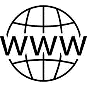 http://en.hatter.hu/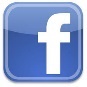  https://www.facebook.com/HatterTarsasag   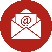 hatter@hatter.hu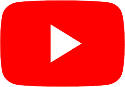 https://www.youtube.com/channel/UCeyEIw0IrrfVlizX-fixoCg 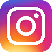 instagram.com/hattertarsasag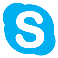 lelkisegely